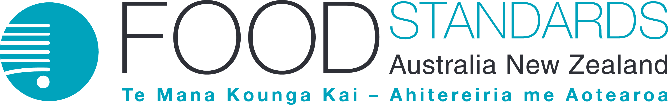 26 June 2018[51-18]Administrative Assessment Report – Application A1164Pullulanase from a recombinant strain of Bacillus lichenoformis as a PADecisionChargesApplication Handbook requirementsConsultation & assessment timeframeDate received:  29 May 2018Date due for completion of administrative assessment:  21 June 2018Date completed:  21 June 2018Date received:  29 May 2018Date due for completion of administrative assessment:  21 June 2018Date completed:  21 June 2018Date received:  29 May 2018Date due for completion of administrative assessment:  21 June 2018Date completed:  21 June 2018Applicant: DuPont Australia Pty Ltd  Applicant: DuPont Australia Pty Ltd  Potentially affected standard:  Standard 1.3.3, Schedule 18Brief description of Application:To seek approval for the use of Pullulanase from a recombinant strain of Bacillus licheniformis as a processing aid in foods, specifically in brewing and starch processing.Brief description of Application:To seek approval for the use of Pullulanase from a recombinant strain of Bacillus licheniformis as a processing aid in foods, specifically in brewing and starch processing.Potentially affected standard:  Standard 1.3.3, Schedule 18Procedure:  GeneralEstimated total hours: 215Reasons why:Seeking permission for a new GM microbial source for permitted enzyme as a processing aid.Provisional estimated start work:  Mid December 2018Application accepted Date:  21 June 2018Has the Applicant requested confidential commercial information status? Yes ✔What documents are affected? Appendix EHas the Applicant provided justification for confidential commercial information request? Yes ✔Does FSANZ consider that the application confers an exclusive capturable commercial benefit on the Applicant?No ✔ Does the Applicant want to expedite consideration of this Application?Yes	No	Not known ✔Which Guidelines within the Part 3 of the Application Handbook apply to this Application?3.1.1, 3.3.2Is the checklist completed?Yes✔ Does the Application meet the requirements of the relevant Guidelines?  Yes ✔	Does the Application relate to a matter that may be developed as a food regulatory measure, or that warrants a variation of a food regulatory measure?Yes ✔	Is the Application so similar to a previous application or proposal for the development or variation of a food regulatory measure that it ought not to be accepted?No ✔Did the Applicant identify the Procedure that, in their view, applies to the consideration of this Application?Yes ✔	If yes, indicate which Procedure: GeneralOther Comments or Relevant Matters:NilProposed length of public consultation period  4-6 weeks Proposed timeframe for assessment:Commence assessment (clock start)	Mid-December 2018Completion of assessment & preparation of draft food reg measure	Early April 2019Public comment (6 weeks)	Early April – mid-May 2019Board to complete approval	11/12 September 2019Notification to Forum	Mid-September 2019Anticipated gazettal if no review requested	Late October 2019